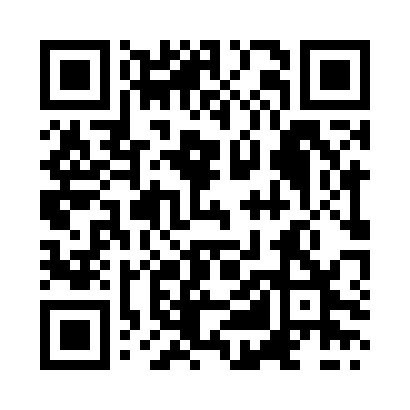 Prayer times for Zuklejai, LithuaniaMon 1 Jul 2024 - Wed 31 Jul 2024High Latitude Method: Angle Based RulePrayer Calculation Method: Muslim World LeagueAsar Calculation Method: HanafiPrayer times provided by https://www.salahtimes.comDateDayFajrSunriseDhuhrAsrMaghribIsha1Mon2:474:501:257:0910:0011:562Tue2:484:511:257:089:5911:563Wed2:484:521:267:089:5911:564Thu2:494:531:267:089:5811:565Fri2:494:541:267:089:5711:556Sat2:504:551:267:089:5711:557Sun2:504:561:267:079:5611:558Mon2:514:571:267:079:5511:559Tue2:514:581:277:079:5411:5410Wed2:525:001:277:069:5311:5411Thu2:525:011:277:069:5211:5412Fri2:535:021:277:059:5111:5313Sat2:535:031:277:059:5011:5314Sun2:545:051:277:049:4911:5215Mon2:555:061:277:049:4811:5216Tue2:555:071:277:039:4711:5217Wed2:565:091:277:029:4511:5118Thu2:565:101:287:029:4411:5019Fri2:575:121:287:019:4311:5020Sat2:585:131:287:009:4111:4921Sun2:585:151:286:599:4011:4922Mon2:595:161:286:599:3811:4823Tue3:005:181:286:589:3711:4724Wed3:005:201:286:579:3511:4725Thu3:015:211:286:569:3411:4626Fri3:025:231:286:559:3211:4527Sat3:025:241:286:549:3011:4528Sun3:035:261:286:539:2811:4429Mon3:035:281:286:529:2711:4330Tue3:045:301:286:519:2511:4231Wed3:055:311:286:509:2311:41